Comment utiliser le verbe être et avoir?Pratiquez vos connaissances!Faites 5 phrases avec le verbe être.Par exemple: Je suis equatorienne.a.b.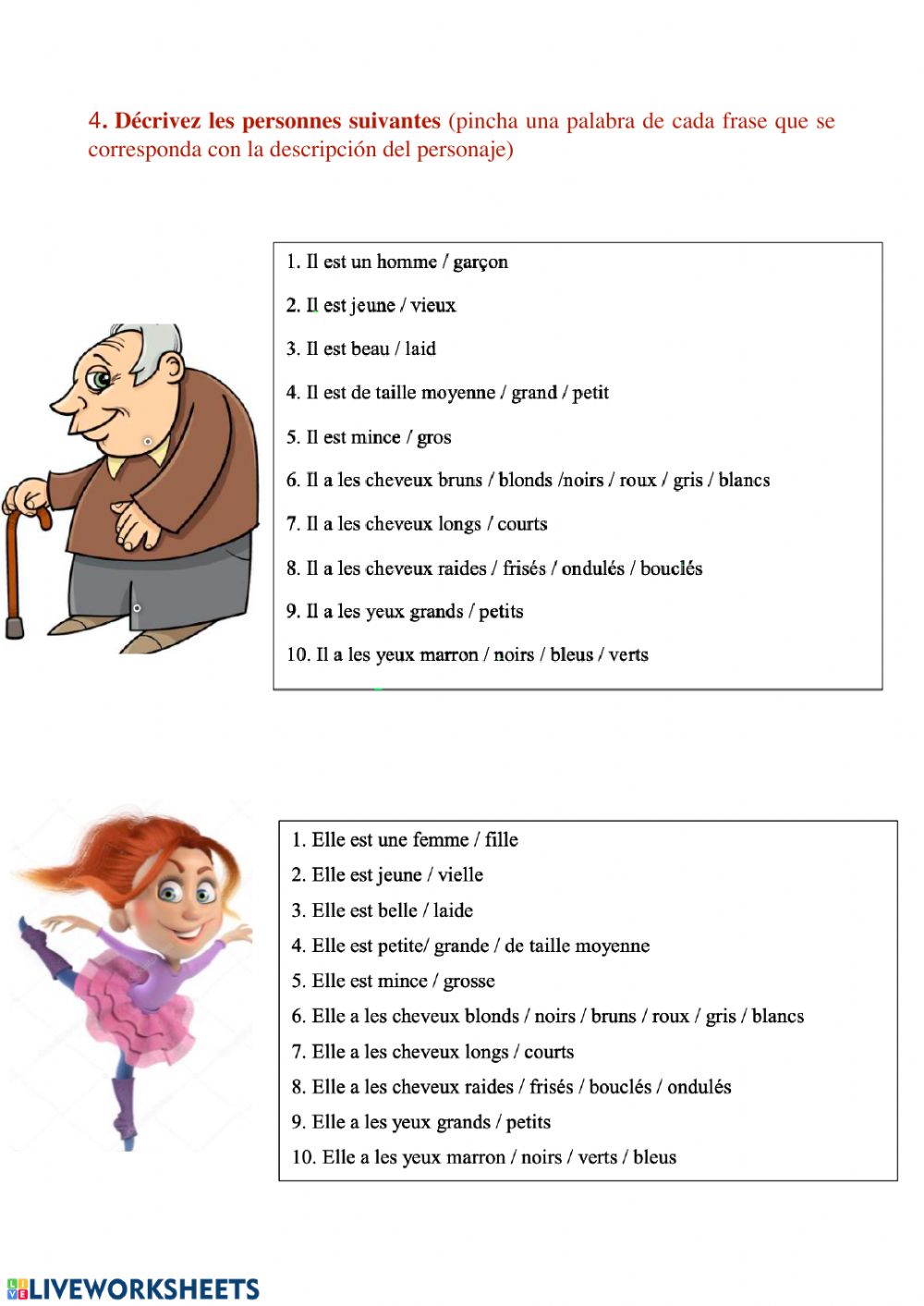 c.d.e.Faites 5 phrases avec le verbe avoir.
Par exemple: Tu as 13 ans.a.b.c.d.e.3. Reliez les verbes etre et avoir à ses utilisations:Avoir			État CivilProfession
	Animaux doméstiquesEtre			Nationalité			Profession Pierre; étudiant; 16 ans; Francais; célibataire; 2 chiens.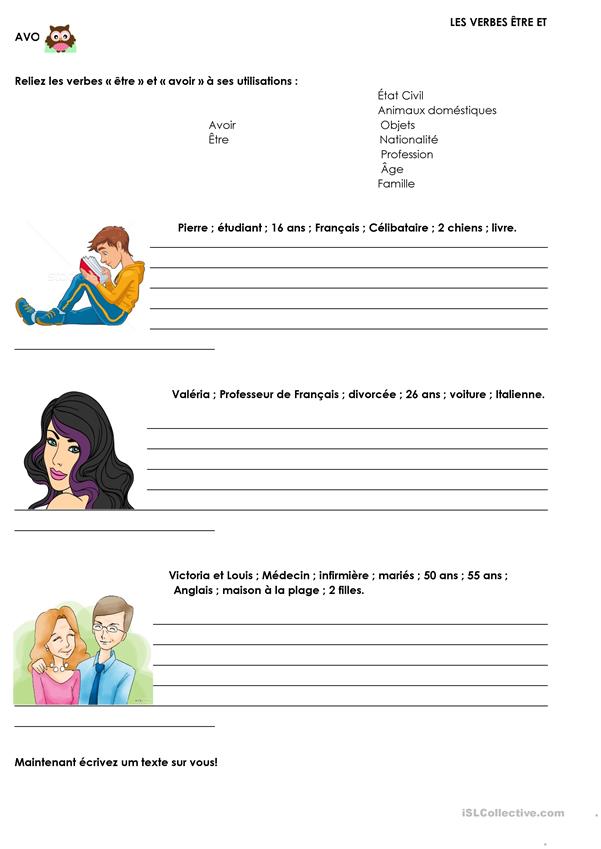 ____________________________________________________________________________________________________________________________________________________________________________________________________________________________________________________________________________ Valéria; Professeur de Francais; divorcée; 26 ans; italienne; voiture.____________________________________________________________________________________________________________________________________________________________________________________________________________________________________________________________________________